INSTITUTO CULTURAL OLAVO BILAC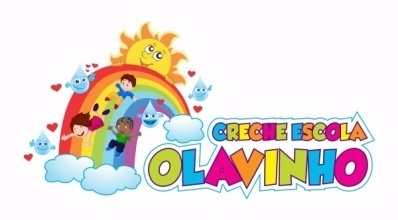 Crescendo juntos, Aprendendo sempre!LISTA DE MATERIAL ESCOLAR - 2024Pré-Escolar I - Educação Infantil LIVROSConquista - Solução Educacional (adquirido na escola);MATERIALAlguns itens da lista abaixo deverão permanecer com o aluno e ser repostos de acordo com a necessidade ao longo do ano letivo.01 Pasta Grampo Trilho plástica (transparente branca)03 Pastas grampo trilho papelão (vermelha)	01 Tela de pintura 20x3002 Caixas de lápis de cor (12 cores)- boa qualidade01 Caixa de gizão de cera (12 cores)02 Potes de massa de modelar (500g)01 Pote de tinta guache 250ml (qualquer cor)05 Lápis de escrever ergonômico n° 02 (Bic verde)01 Apontador (boa qualidade)01 Borracha macia (grande).02 Pacotes de Collor-set (24 fls)01 Caixa de cola colorida (6 unidades)01 Frasco de brilho-cola (qualquer cor)01 Metro de contact transparente02 Resmas de papel A4 (500 fls)01 Pacote de papel ofício colorido – 100 fls (amarela)01 Livro de história (grande)01 Brinquedo pedagógico (boa qualidade)01 Metro de TNT (amarelo)01 Metro de TNT (fantasia de bolinhas coloridas)01 Metro de TNT  (camuflado) 01 pacote de saco de celofane fantasia (25x37) com 50 unidades10 EVAs lisos (1 branco,1 preto, 1 rosa, 1 azul escuro, 1 verde, 1 marrom, 1 laranja, 1 rosa, 1 vermelho e 1 amarelo) 01 EVA atoalhado (qualquer cor)01 EVA gliter (vermelho)01 Rolo de fita de cetim n°03 (qualquer cor)01 Rolo de durex colorido (amarelo ou vermelho)01 Rolo de durex transparente (largo)01 Pacote de lantejoulas (bem grande)01 Rolo de fita metalóide (qualquer cor)01 Rolo de fita crepe01 Rolo de barbante (colorido)05 Cartolinas dupla face (cores variadas)01 tesoura sem ponta01 Pincel n° 1602 Cartolinas fantasia01 caixa de hidrocor (boa qualidade)01 Pacote de palito de picolé01 Fita dupla face01 pacote de papel criativo (Stamp A4)01 saco de olho papelão n.º420 Pratos de papelão n.º 301 Metro de velcro adesivo01 rolo de lastéxPARA FICAR NA MOCHILA DIARIAMENTE:01 copo plástico com nome01 toalha de mão com nome01 escova de dente com nome01 creme dental com nome 01 saquinho com uma muda de roupa completaPARA TER EM CASA:01 lápis de escrever – n° 0201 borracha macia (grande)01 apontador01 caixa de lápis de cor (12 cores)01 caixa de giz de cera (12 cores)01 frasco de colaAVISOS GERAISInício das aulas: 05 de fevereiro de 2024.Início do uso do material: 19 de fevereiro de 2024.Horários de entrada e saída dos alunos:1º turno: 07:30h à 12:50 (de acordo com o horário semanal de aulas).2º turno: 13:00h e 18:10h - (de acordo com o horário semanal de aulas).2º turno: 13:00h e 17:30h – Educação Infantil e Fundamental I.Dica: Pedimos que o aluno faça uso de uma mochila grande que possa caber o livro didático.